Конспект урока литературного чтенияво 2 классе ГБОУ НШ "Гармония".Дата проведения: 15 января 2016 г.Учитель: Мичурина Г. В.Тема: К. И. Чуковский. «Федорино горе»Цель:  продолжить знакомство с творчеством К.И.Чуковского; формировать умение анализировать развитие действия, дать учащимся первоначальное представление о необычном построении произведения; развивать способность анализировать текст произведения, сопоставлять иллюстрации с соответствующим отрывком произведения; характеризовать действия и поведение главной героини; учить детей чувствовать образный язык художественного произведения; тренировать навык осмысленного и выразительного чтения по ролям; воспитывать бережное отношение к домашней утвари и чистоплотность.Формируемые УУД: учиться основам смыслового чтения юмористических текстов, осуществлять анализ объектов с выделением существенных и несущественных признаков; допускать возможность существования у людей различных точек зрения и ориентироваться на позицию партнёра в общении и взаимодействии; адекватно использовать речевые средства для решения различных коммуникативных задач, строить монологическое высказывание, владеть диалогической формой речи.Оборудование:  ноутбук, экран, документ-камера, PROCLass, презентация о К. И. Чуковском.Тип урока: комбинированный.Ход урока.І.Организационный момент.Звенит звонок всё громче, всё сильней,И радостью душа переполняется!Ты думаешь: распелся соловей.А вот и нет! Уроки начинаются!II. Актуализация опорных знаний учащихся.1.Проверка домашнего задания.Конкурс чтецов "Любимые стихи К. Чуковского".2.Речевая разминка.Та-та-та-в нашем классе чистота.Ят-ят-ят-парты ровненько стоят.Ют-ют-ют-очень любим мы уют.ІІІ.Мотивация учебной деятельности- Ребята, о чём нам рассказывает чистоговорка?1.Отгадывание загадок. ( Учитель предлагает несколько отрывков из произведений К. И. Чуковского)а) Ехали медведи  На велосипеде.А за ними котЗадом наперед.б) Долго, долго крокодил  Море синее тушил  Пирогами, и блинами,  И сушеными грибами.в) Муха, Муха, Цокотуха,  Позолоченное брюхо!Муха по полю пошла,  Муха денежку нашла.г) Куд-куда, куд-куда! Вы откуда и куда?─ Ребята, из каких произведений эти строки? (Учитель обращает внимание на последнюю загадку.)- Как вы думаете, какая будет сегодня тема нашего урока?2.Сообщение темы и цели урока.-Сегодня мы с вами будем работать над сказкой Корнея Ивановича Чуковского «Федорино горе», учиться выразительно читать, давать оценку персонажам, отвечать на вопросы, решать тест.ІV. Изучение нового материала.1.Знакомство с творчеством писателя. (Презентация)─ А что вы знаете о жизни писателя? Каким он был человеком?(Родился 31 марта 1882г в Петербурге в бедной семье. По-настоящему его звали Николай Иванович Корнейчуков. Писатель очень любил детей, дружил с ними, писал для детей. Дети ласково называли его дедушка Корней, дядюшка Чукоша. Владел несколькими языками, переводил. Чуковский перевёл такие произведения, как “Робинзон Крузо”, “Приключение Тома Сойера”, “Приключение барона Мюнхгаузена”. Отличался большим трудолюбием)Ираклий Андроников писал: “Талант у Чуковского неиссякаемый, умный, блистательный, весёлый, праздничный”.Послушайте, как возникла сказка К.И.Чуковского "Федорино горе". Однажды Корней Иванович часа три лепил с детьми из глины разные фигуры. Дети вытирали руки о брюки Корнея Ивановича. Домой идти было далеко. Брюки от глины были тяжелыми, и их приходилось придерживать. Прохожие с удивлением поглядывали на него. Но Корней Иванович был весел, у него было вдохновение, стихи слагались свободно. Так появилось "Федорино горе".2.Физкультминутка В темном лесе есть избушка,Стоит задом наперед.В той избушке есть старушка,Бабушка Яга живет.Нос крючком, глаза большиеСловно угольки горят.Ух, сердитая какая,Дыбом волосы стоят.3.Работа над сказкой «Федорино горе»─ Сейчас мы с вами тоже прочитаем об одной бабушке, про которую поведал нам Корней Чуковский.1)Словарная работа (экран, документ-камера)Корыто - продолговатый сосуд из выдолбленного широкого бревна для стирки белья или других домашних надобностей.
Кочерга - толстый железный прут с загнутым концом для перемешивания топлива в печи.
Кадушка - небольшая кадка-бочка с прямыми боками из дерева и одним днищем.
Ушат - небольшая кадка с ручками-ушами.2)Чтение сказки учителем и хорошо читающими детьми3)Беседа по содержанию сказки (с использованием документ-камеры)Определите жанр произведения. Почему это сказка? О чём она? (Главный смысл произведения). Что вы можете сказать о главной героине? Как вы к ней относитесь?Для чего сказка была написана, как вы думаете? Какой урок для себя вы можете извлечь?Какой приём использует автор для описания персонажей сказки? (Олицетворение). Для чего он это делает?Зачем он вводит в сказку такие слова: «дзынь – ля – ля!», «бу – бу –бу!»?С какого эпизода начинаются события в сказке? Писатель начал сказку с бегства посуды, а только потом объяснил причину этого   бегства. Как вы думаете, почему К.И.Чуковский построил свою сказку так?Эта сказка грустная, смешная? (Юмористическая). Какие эпизоды вызывают у вас улыбку? Прочитайте.4)Метод «Ассоциации»- Какой Федора была в начале сказки и какой стала в конце сказки? Чем закончилась сказка? Как автор относится к Федоре? (Ответы подтверждаются отрывками из произведения).НачалонеряшливаялениваязлаяКонецзаботливаяласковаядобрая5)Выборочное чтение-Найдите и прочитайте строки, в которых содержится ответ на вопрос:-Почему Федору постигло горе?5. Игра «Вставь пропущенное слово»И сказала скалка:«Мне… Федору жалко»И сказала чашка:«Ах, … она бедняжка»И сказали блюдца:«Надо бы…вернуться»И сказали утюги:«Мы… Федоре не враги»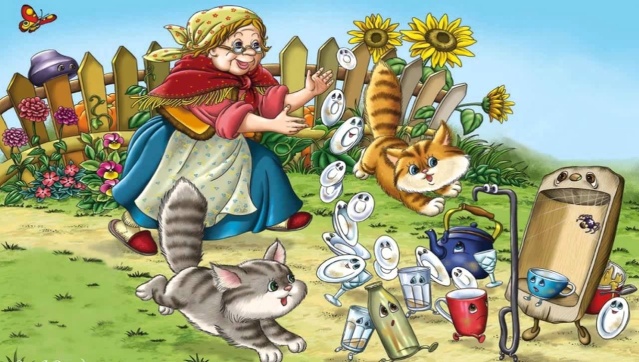 4.Физкультминутка для глаз «Любопытная Варвара», «Бабочки»5.Работа в группе. Чтение сказки по ролям (каждой группе даётся отрывок, распределение ролей и чтение)6.Дыхательная гимнастика- Тяжело было бежать посуде, устала  давайте сделаем  остановочку и отдохнём.Представьте, что вы в гостях перед вами стоит празднично – накрытый стол, красивая посуда посреди стола торт со свечами. Сделайте глубокий вдох и постарайтесь задуть как можно больше свечей. (3 раза). А нашей посуде захочется убежать из класса?V. Закрепление нового материала. (PROCLass)Тест.1. Как звали главную героиню сказки?А) Мария НиколаевнаБ)  Федора ЕгоровнаВ)  Елизавета Васильевна2. Какое животное испугалось и «растопырило глаза»?А) КороваБ) КозаВ) Свинья3. Как  скакали тарелки?А) как зайцыБ) как белкиВ) как кенгуру4. Кто остался в доме у Федоры?А) кошкиБ) тараканыВ) попугай5. Что делала Федора, когда звала посуду домой?А) читала стихиБ) пела тихую песню6. На чем стоял самовар в конце сказки?А) на столе с белой скатертьюБ) на подоконникеВ) на белой табуреточке, да на вышитой салфеточке VI. Итог урока. Приём «Микрофон»- Говорят: сказка – ложь, да в ней намёк, добрым молодцам урок.- Какой урок можно вынести из этой истории?- Что вы делаете для того, чтобы у вас в доме был порядок.-Наше знакомство со сказкой не закончилось. Мы  продолжим работу над стихотворением «Федорино горе». Девиз следующего урока: «Чтоб не хлебнуть нам Федорино горе, надо порядок поддерживать в доме».